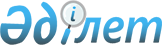 О мерах по реализации Закона Республики Казахстан от 27 апреля 2012 года "О внесении изменений и дополнений в некоторые законодательные акты Республики Казахстан по вопросам исключения противоречий, пробелов, коллизий между нормами права различных законодательных актов и норм, способствующих совершению коррупционных правонарушений"Распоряжение Премьер-Министра Республики Казахстан от 9 июня 2012 года № 115-р

      1. Утвердить прилагаемый перечень правовых и нормативных правовых актов, принятие которых необходимо в целях реализации Закона Республики Казахстан от 27 апреля 2012 года «О внесении изменений и дополнений в некоторые законодательные акты Республики Казахстан по вопросам исключения противоречий, пробелов, коллизий между нормами права различных законодательных актов и норм, способствующих совершению коррупционных правонарушений» (далее - перечень).



      2. Государственным органам Республики Казахстан в установленные согласно перечню сроки:



      1) разработать и внести на утверждение в Правительство Республики Казахстан проекты нормативных правовых актов;



      2) принять соответствующие ведомственные правовые и нормативные правовые акты и проинформировать Правительство Республики Казахстан о принятых мерах.      Премьер-Министр                            К. Масимов

Утвержден          

распоряжением Премьер-Министра

Республики Казахстан    

от 9 июня 2012 года № 115-р 

Перечень

правовых и нормативных правовых актов, принятие которых

необходимо в целях реализации Закона Республики Казахстан

от 27 апреля 2012 года «О внесении изменений и дополнений в

некоторые законодательные акты Республики Казахстан по вопросам

исключения противоречий, пробелов, коллизий между нормами права

различных законодательных актов и норм, способствующих

совершению коррупционных правонарушений»      Сноска. Перечень с изменением, внесенным распоряжением Премьер-Министра РК от 14.09.2012 № 172-p.

      Примечание: расшифровка аббревиатур:

      МВД – Министерство внутренних дел Республики Казахстан

      МТК – Министерство транспорта и коммуникаций Республики Казахстан

      МЮ – Министерство юстиции Республики Казахстан

      АБЭКП – Агентство Республики Казахстан по борьбе с экономической и коррупционной преступностью (финансовая полиция)
					© 2012. РГП на ПХВ «Институт законодательства и правовой информации Республики Казахстан» Министерства юстиции Республики Казахстан
				№

п/пНаименование

нормативного правового

актаФорма актаОтветственные

государственные

органыСрок

исполнения123451Об утверждении Правил

восстановления в

гражданстве Республики

КазахстанПостановление

Правительства

Республики

КазахстанМВДДекабрь

2012 года2Об утверждении Правил

поощрения лиц, оказывающих

содействие в выявлении,

пресечении и раскрытии

коррупционных право-

нарушений и преступленийПостановление

Правительства

Республики

КазахстанАБЭКП

(по согласованию)Июнь 

2012 года3О внесении изменений и

дополнений в постановление

Правительства Республики

Казахстан от 30 декабря

2010 года № 1456 «Об

утверждении Правил

предоставления права

недропользования» Постановление

Правительства

Республики

КазахстанМТКИюнь 

2012 года4О внесении изменений и

дополнений в постановление

Правительства Республики

Казахстан от 17 мая 2011

года № 524 «Об утверждении

Правил ведения реестра

центров технического

осмотра»Постановление

Правительства

Республики

КазахстанМТКИюнь 2012

года5О внесении изменений и

дополнений в постановление

Правительства Республики

Казахстан от 17 мая 2011

года № 523 «Об утверждении

Правил организации и

проведения обязательного

технического осмотра

механических транспортных

средств и прицепов к ним,

периодичности прохождения

обязательного технического

осмотра механических

транспортных средств и

прицепов к ним, а также

формы диагностической

карты технического осмотра»Постановление

Правительства

Республики

КазахстанМТКИюнь 2012

года6Об утверждении Правил

сертификации и выдачи

удостоверения соответствия

экземпляра гражданского

воздушного судна нормам

летной годностиПостановление

Правительства

Республики

КазахстанМТКИюнь 

2012 года7Об утверждении Перечня

органов местного самоуп-

равления, государственных

органов и их

территориальных

подразделений, которые

обязаны подключить свои

ведомственные сети к

единой транспортной среде 

государственных органовПостановление

Правительства

Республики

КазахстанМТКСентябрь 

2012 года8Об утверждении стандартов

государственных услуг,

разрабатываемых

государственными органами,

подчиненными и

подотчетными Президенту

Республики КазахстанПостановление

Правительства

Республики

КазахстанГосударственные

органы,

подчиненные и

подотчетные

Президенту

Республики

Казахстан

(по согласованию)Июнь 

2012 года9О внесении изменений и

дополнений в приказ

Министра транспорта и

коммуникаций Республики

Казахстан от 28 февраля

2011 года № 96 «Об

утверждении Правил

определения региона

деятельности»ПриказМТКИюнь 2012

года10Об утверждении Методики

расчета коэффициента

зонированияПриказ МЮИюнь 

2012 года